PERANAN LISENSI CREATIVE COMMONS DALAMPEMASARAN KARYA MUSIK DI INDONESIASKRIPSIDiajukan Sebagai Syarat Mengikuti Ujian Akhir Sidang Sarjana Strata 1Pada Program Studi Seni Musik Fakultas Ilmu Seni dan SastraOleh:FADLY PRATAMA08.60.400.06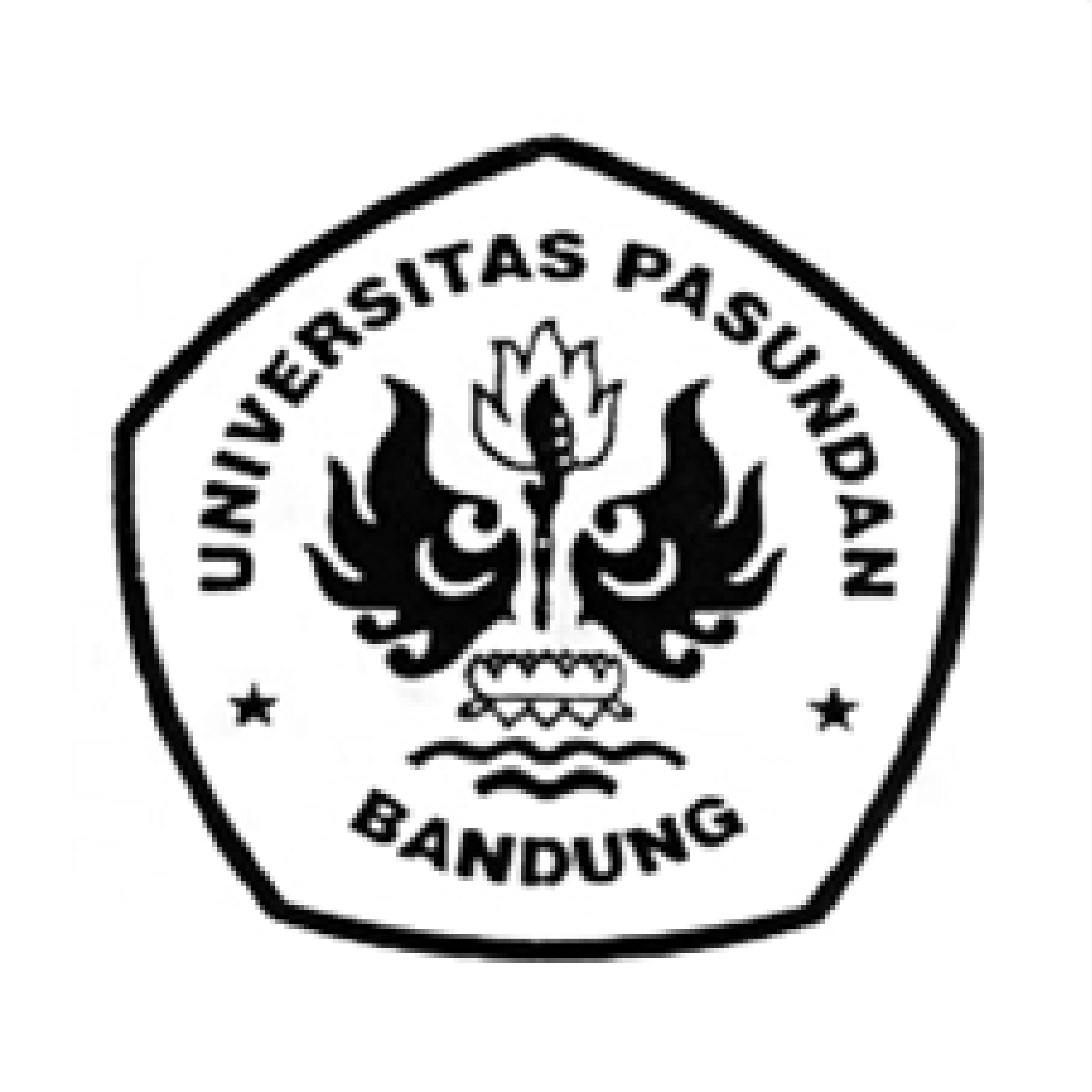 PROGRAM STUDI SENI MUSIKFAKULTAS ILMU SENI DAN SASTRAUNIVERSITAS PASUNDANBANDUNG2014